IESS ESCUELA NOCTURNA   2018PROGRAMA DE MATEMÁTICAPRIMER AÑO. EJE TEMÁTICO N° I: Conjuntos numéricos.UNIDAD N°I:Contenidos Conceptuales: Revisión inicial. El conjunto de los números Naturales. Representación Gráfica. Propiedades. Relación mayor, menor e igual entre dos naturales. Operaciones con N. Propiedades. Operaciones combinadas. Potenciación y Radicación en N. Propiedades. Operaciones combinadas con potencias y raíces. Uso de paréntesis, corchetes y llaves.UNIDAD N°II:Contenidos Conceptuales: Creación de los números negativos. El conjunto de los números enteros. Representación gráfica. Propiedades. Relación mayor, menor e igual entre dos número Z. Operaciones en los enteros. Propiedades. Operaciones Combinadas. Ecuaciones Sencillas. Ejercicios y Problemas.EJE TEMÁTICO N °II: GeometríaUNIDAD N°I:Contenidos Conceptuales: Idea de punto, recta y plano. Axiomas. Semirrecta, Semiplano, Segmentos. Segmentos Consecutivos. Mediatriz. Operaciones con segmentos. Ejercicios y problemas.UNIDAD N°IIContenidos Conceptuales: Ángulos. Clasificación. Bisectriz. Ángulos complementarios y Suplementarios. Ángulos formados por dos rectas cortadas por una tercera. Operaciones con ángulos. Ejercicios y ProblemasEJE TEMÀTICO: ESTADISTICA Y PROBABILIDADUNIDAD Nº I:Estadística. Población. Muestra y tipos de variables. Frecuencia Absoluta y Relativa. Promedio y Moda. Diferentes gráficos. Ejercicios y Problemas.BIBLIOGRAFÍA.Aritmética I de Lidia Alcántara. Editorial Estrada Edición 2000  .Matemática 5 Editorial Aique. Edición 1998.Matemática 7 y 8 Editorial Puerto de Palo. Edición 2001.Geometría I de C. Repetto. M. Linskens. Fesquet. Editorial Kapelusz Edición 1985.Cuadernillo de Actividades Editorial Puerto de Palos. Edición 2001.Cuadernillo de Actividades Editorial Aique. Edición 2005.La Matemática fuera de la Matemática. Editorial Estrada Edición 2001                                                                                ............................................                                                                                    Lederhoss, Gricelda.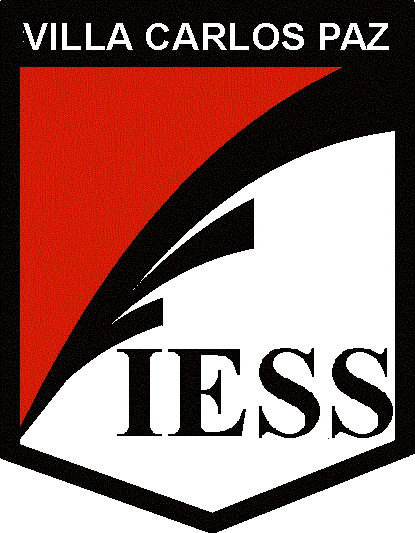 